5 ИСПЫТАНИЕСПОРТИВНАЯ ЭСТАФЕТА «САМЫЙ БЫСТРЫЙ, ЛОВКИЙ, СМЕЛЫЙ»ОТКРЫТИЕ ЛАГЕРНОЙ СМЕНЫ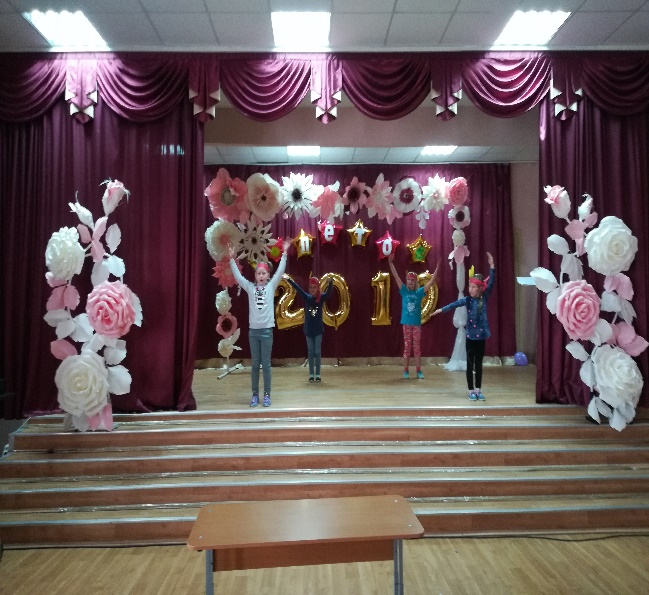 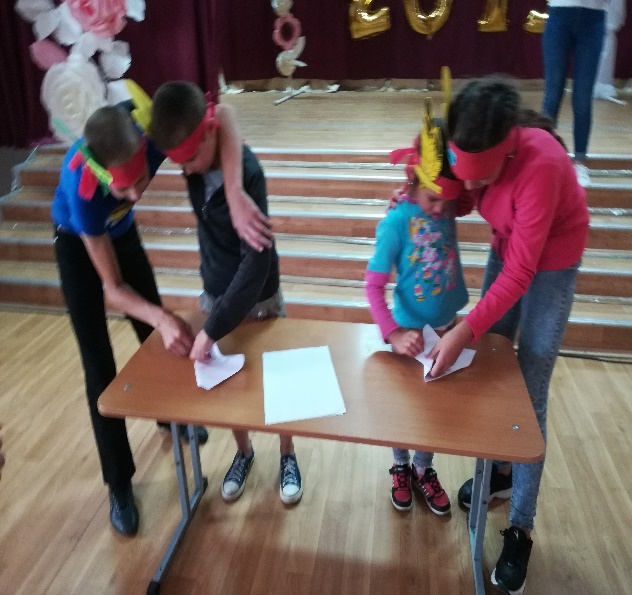 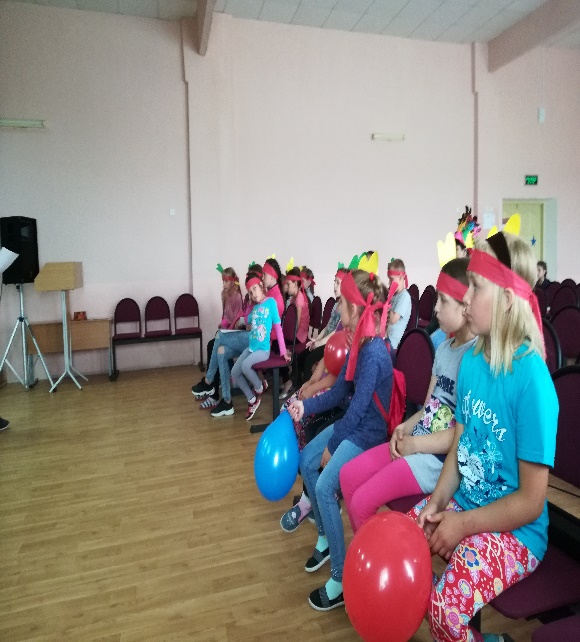 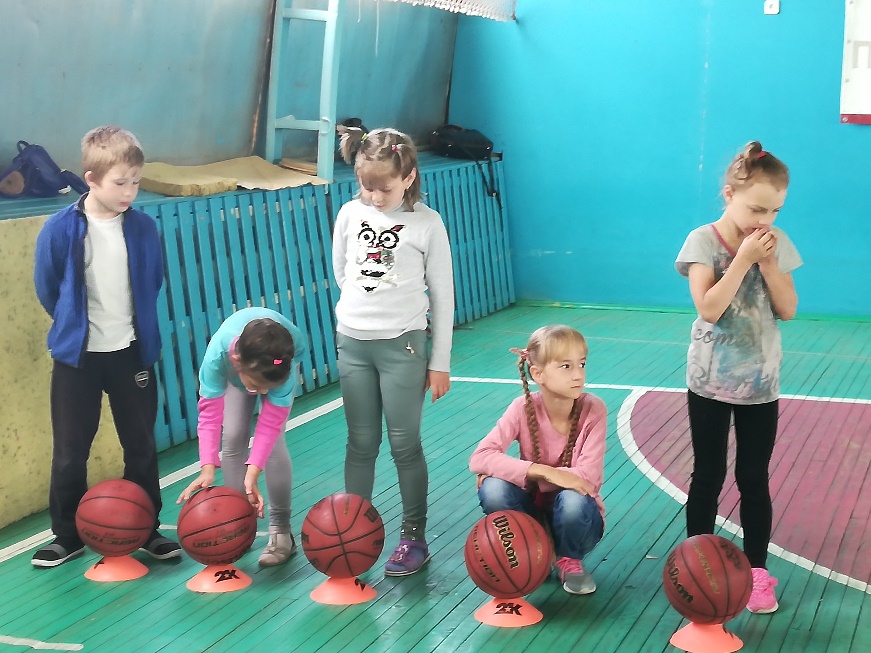 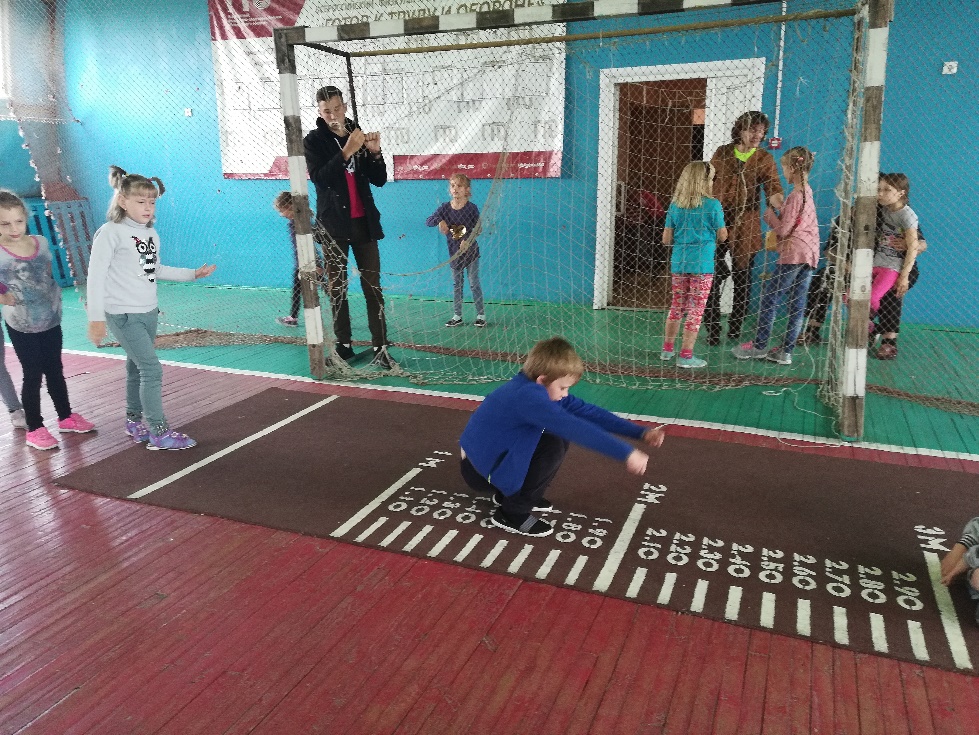 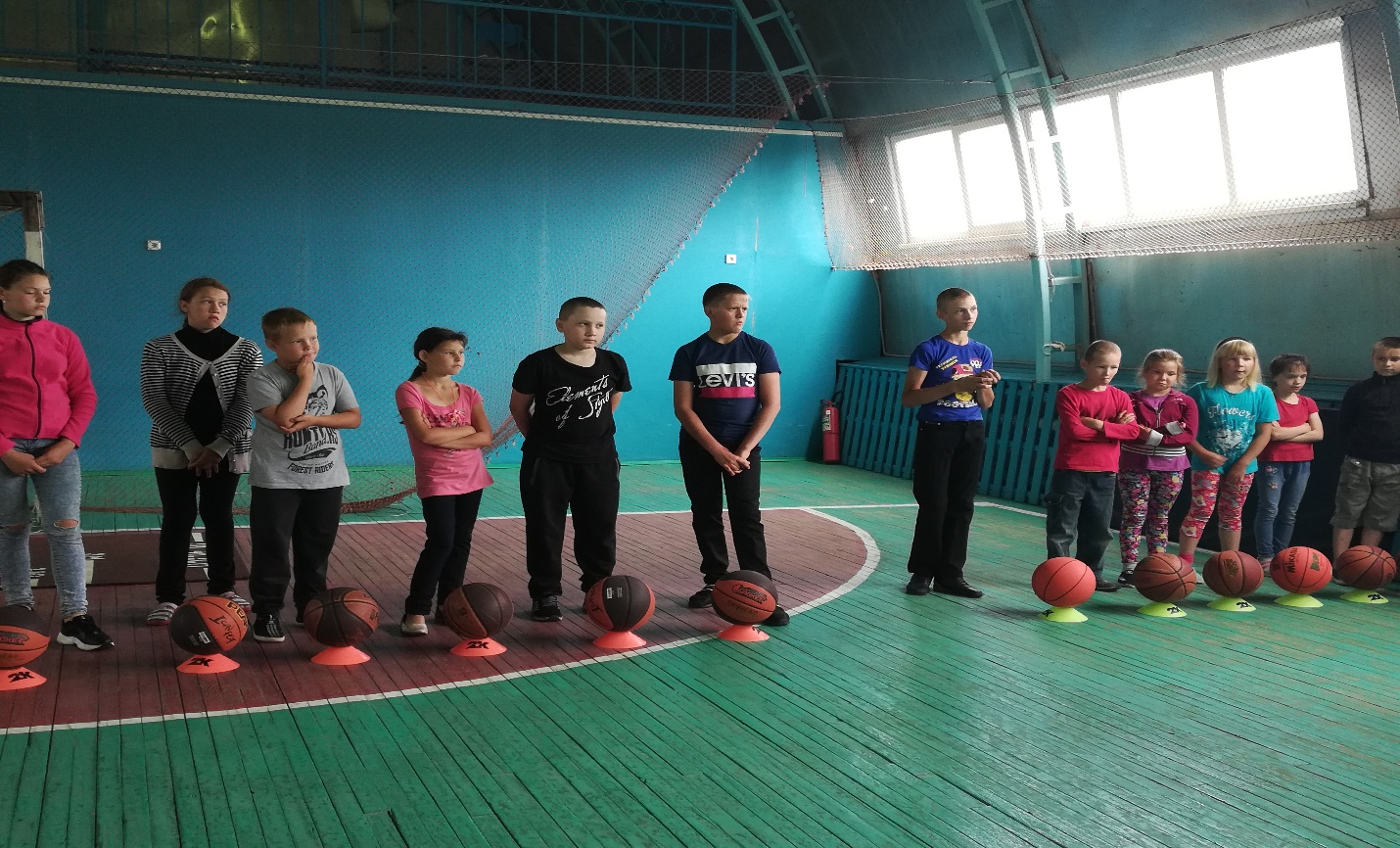 